Lampiran 28DOKUMENTASI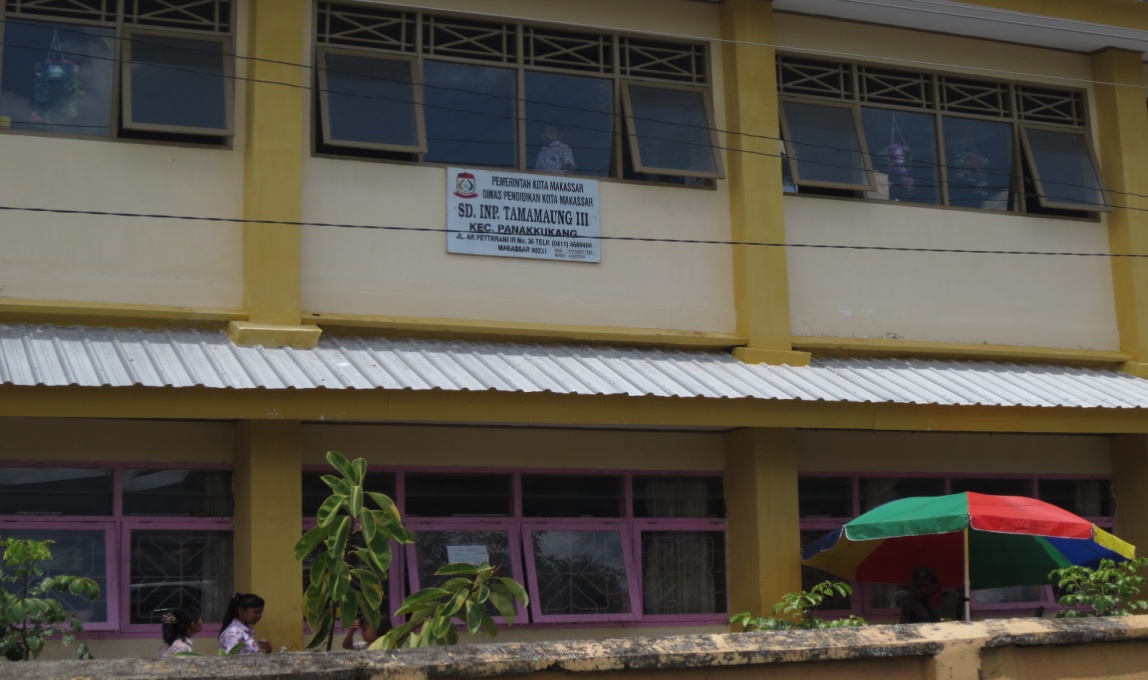 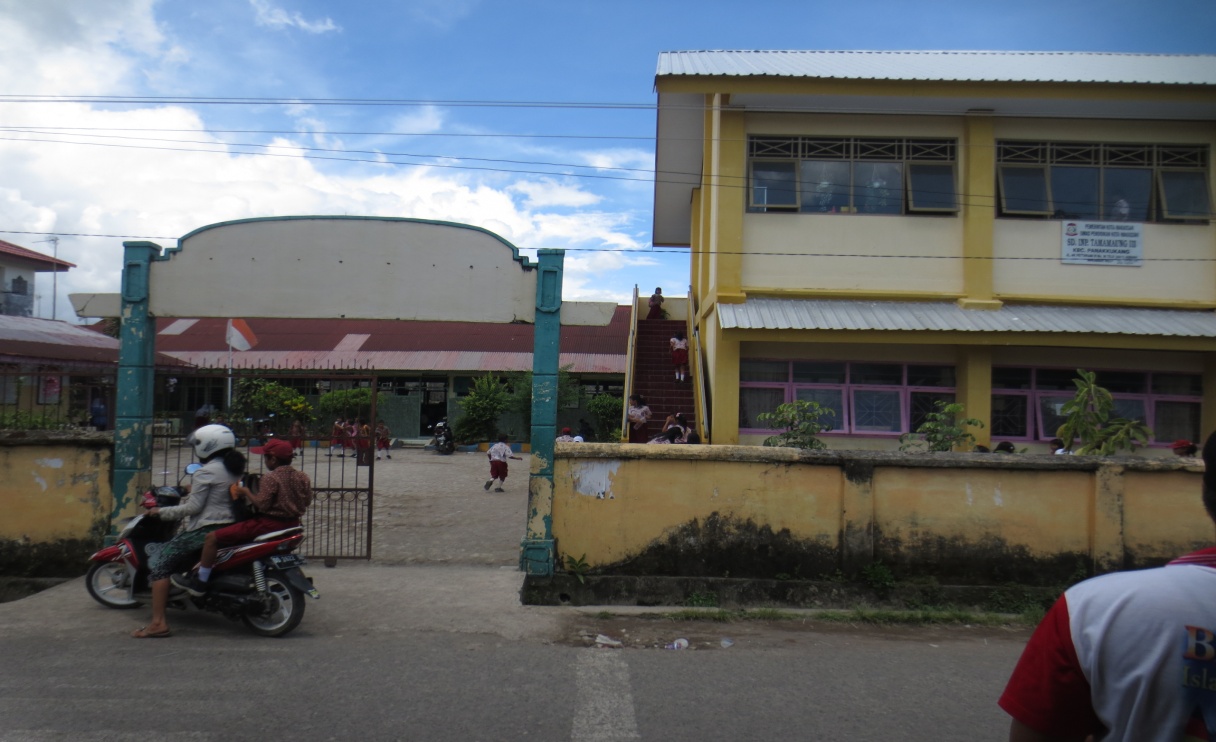 LOKASI PENELITIANGuru mempersiapkan siswa untuk belajar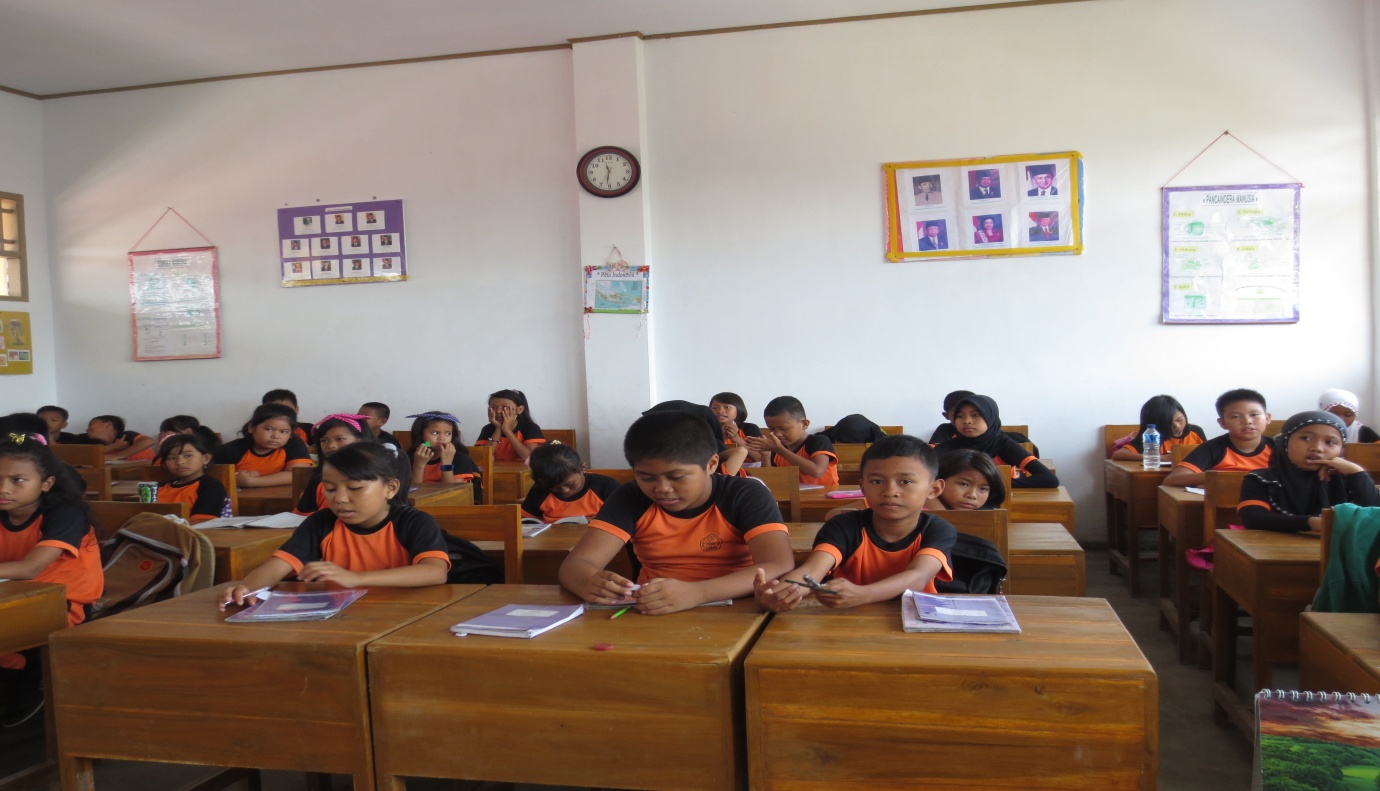 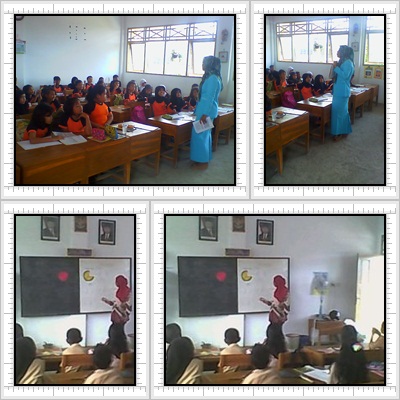 Pemberian Materi Pembelajaran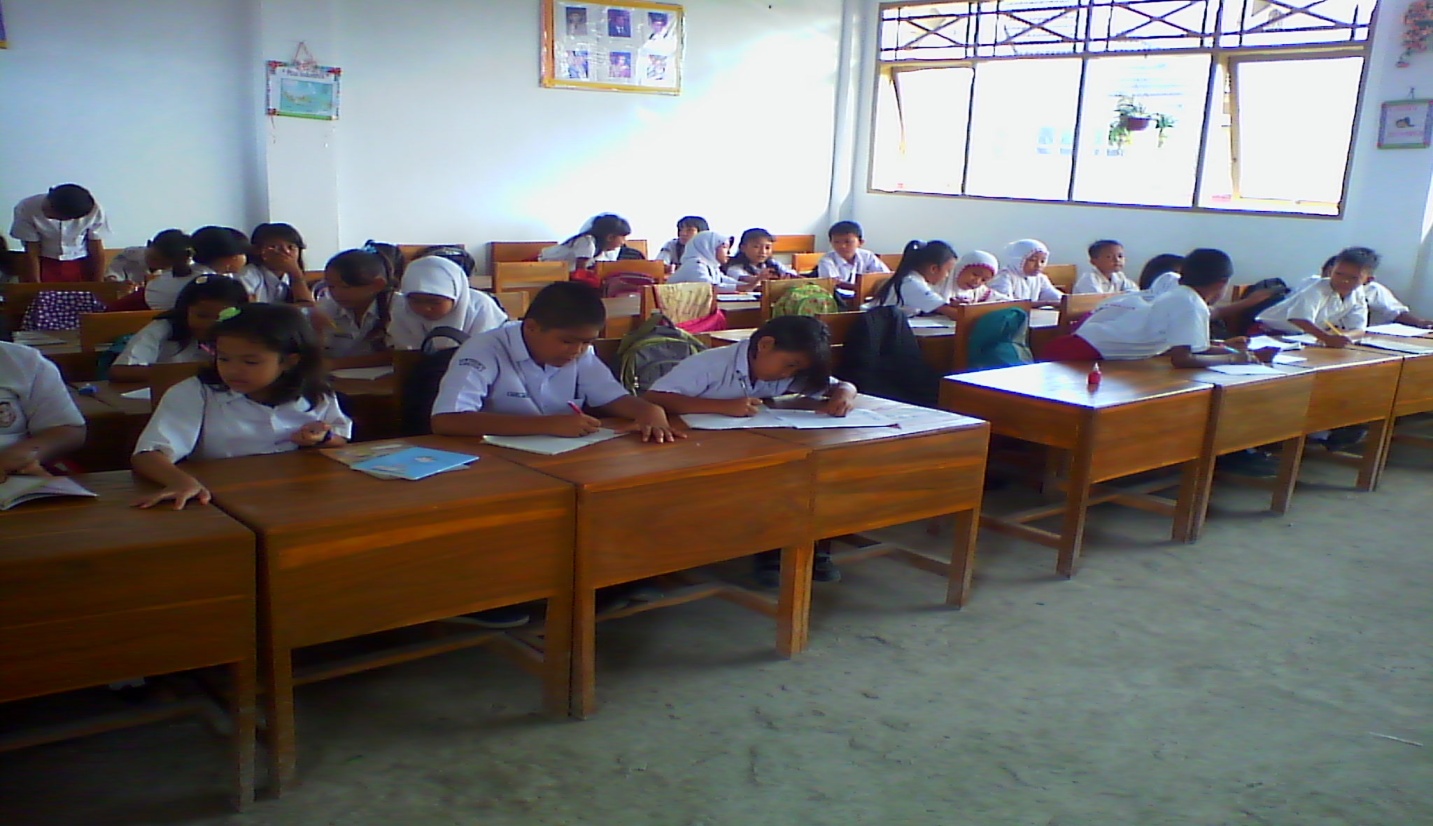 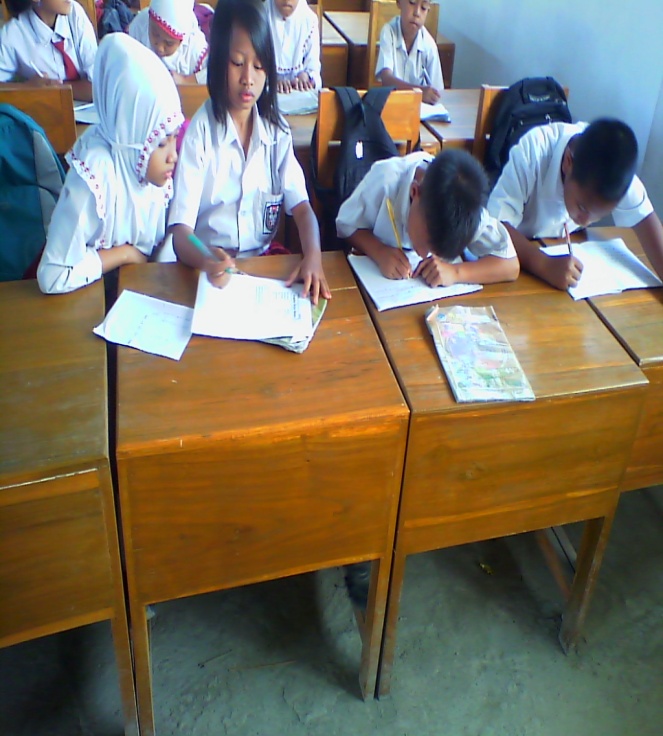 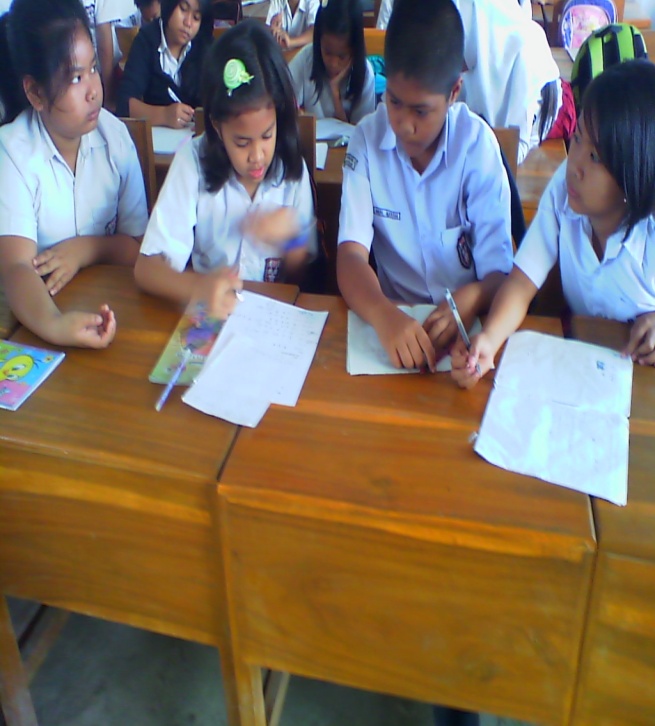 Situasi Belajar Kelompok	Presentase Kelompok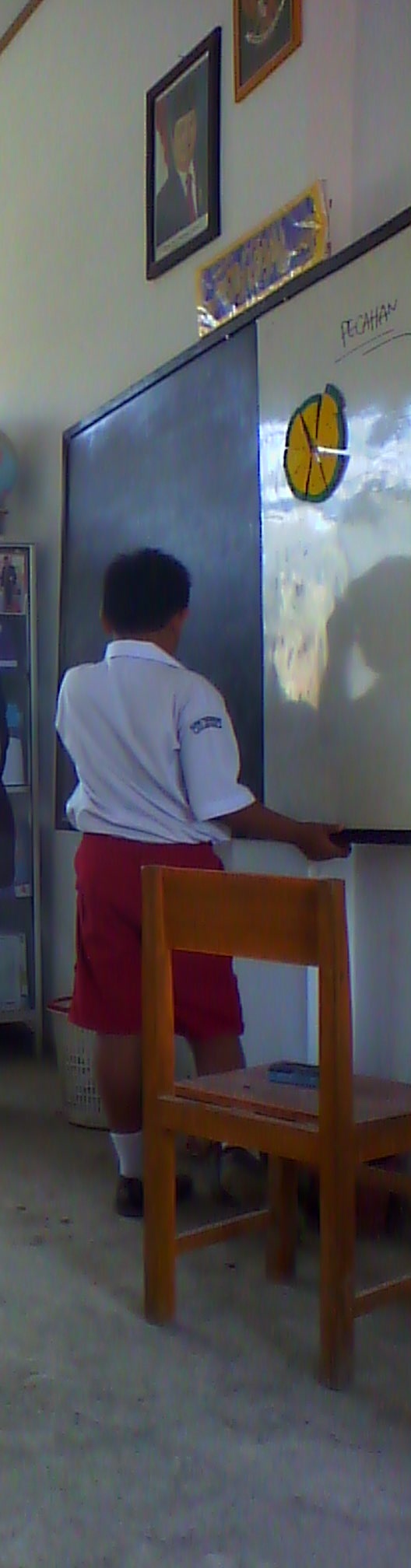 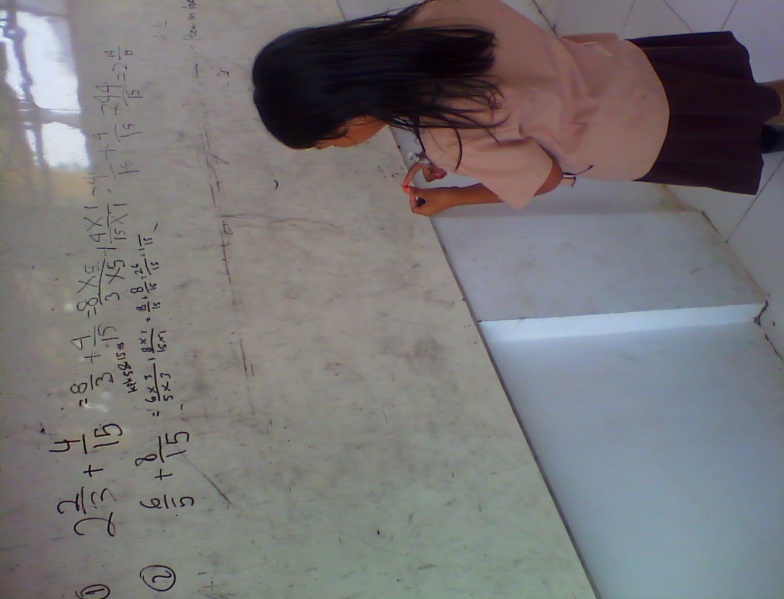 Tahap Bermain Games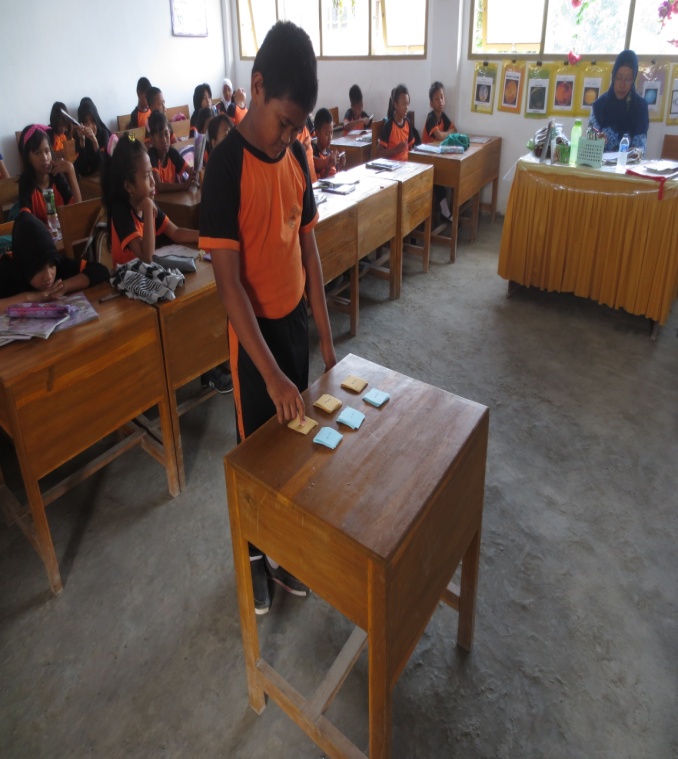 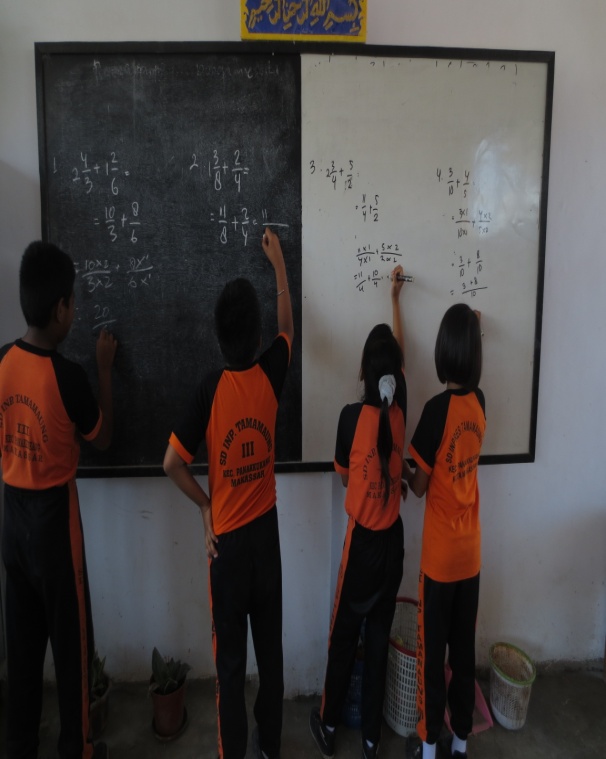 Perwakilan kelompok memilih kartu   siswa mengerjakan kartu soalsoal     Tahap Tournament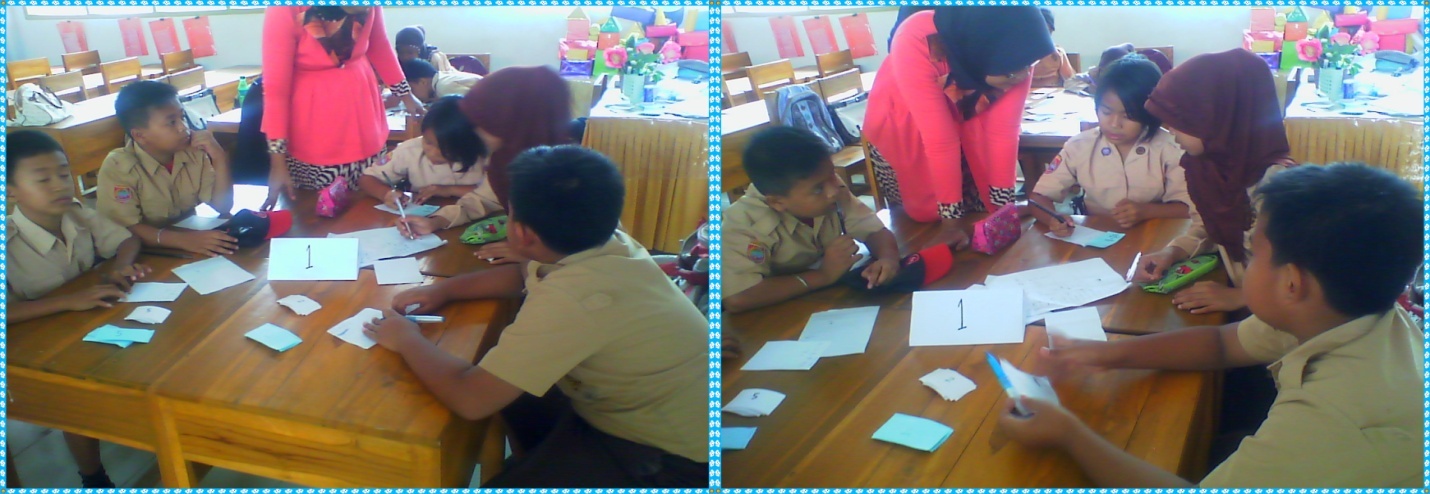 Situasi pada kelompok satu atau tinggi saat tournament        Situasi pada kelompok dua atau sedang saat tournament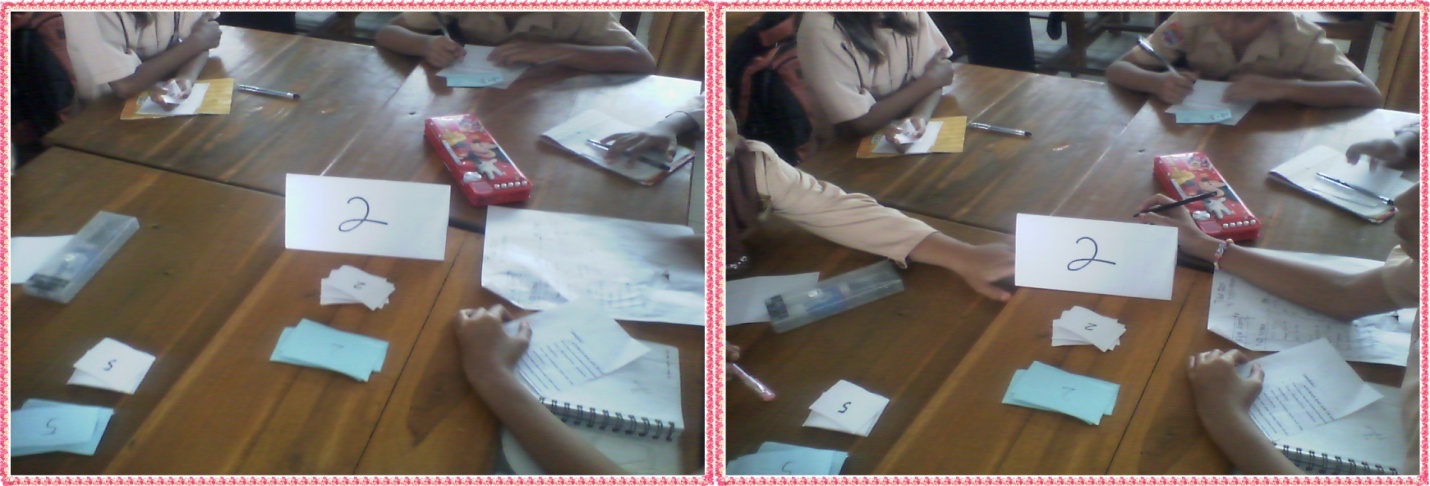 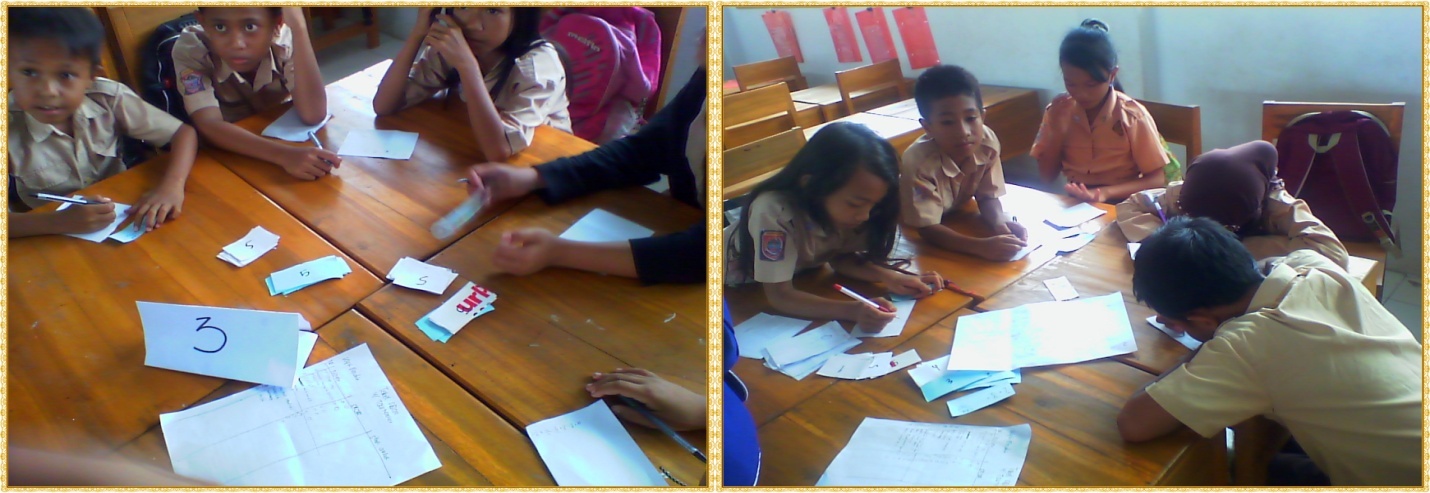 Situasi pada kelompok tiga atau rendah saat tournamentSiswa mengerjakan Tes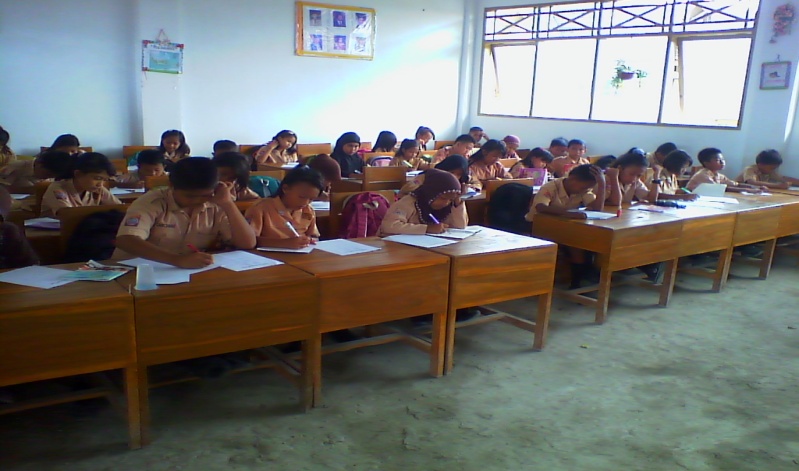 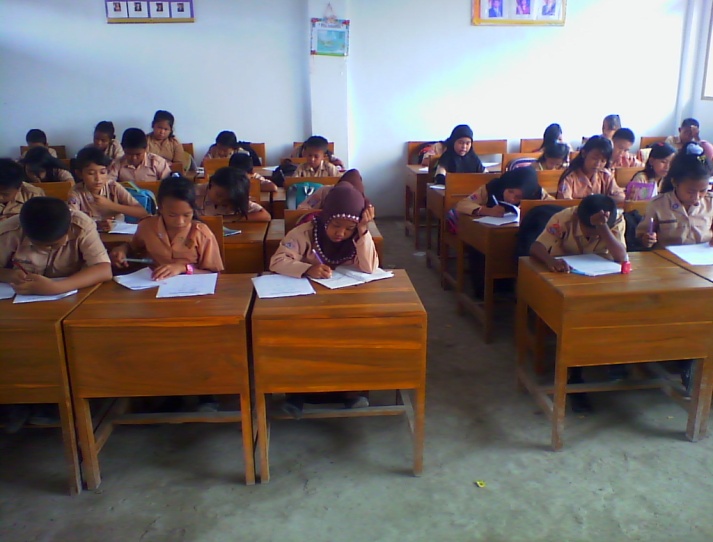 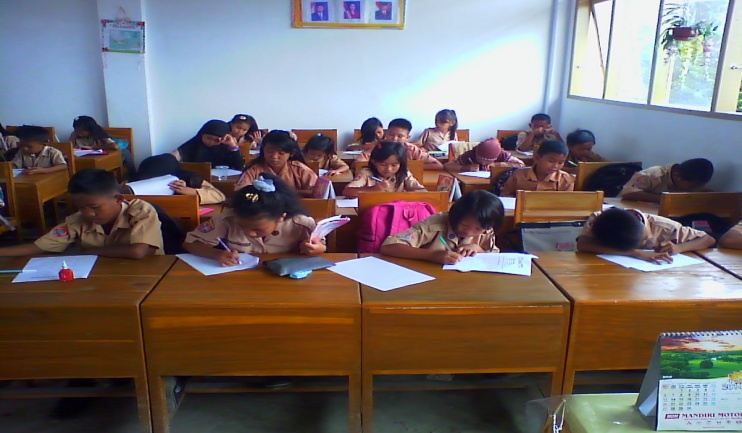 